TOWN OF BERNARDSTON					        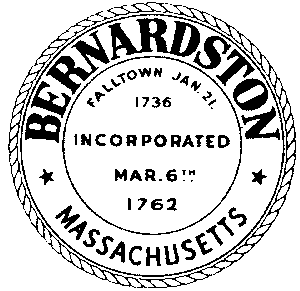     Office of the Town Clerk  ____________________________________________________________________________________                                              P.O. Box 504, 38 Church St., Bernardston, MA 01337     Email: townclerk@townofbernardston.org   Christina Slocum-Wysk, Town Clerk                        Phone: 413-648-5408Official Town Election ResultsThere are 1,793 registered voters and only 49 voted.PositionNameVotesAssessor One YearWilliam Bradley Deane48Assessor Two YearMelissa A. Murphy45Assessor Three YearRussell L. Deane45Board of Health Three YearBarbara Ann Killeen45Constable Three YearsPeter A. Shedd47Cushman Library Trustee One YearZoe E. Darrow44Cushman Library Trustee Three YearJeana Bachinski43Cushman Library Trustee Three YearElizabeth Marie Demarco44Cushman Library Trustee Three YearJoel W. Finnell44Cushman Library Trustee Three YearKaren L. Fitzpatrick43Powers Institute Trustee Two YearKristina Dawn Streeter42Powers Institute Trustee Three YearKenneth Richard Bordewieck45Powers Institute Trustee Three YearPaula Ann Reid45Powers Institute Trustee Three YearBrandon Gerald Staiger46Powers Institute Trustee Three YearShannon Wissman-Hoar44Recreation Commission Two YearJennifer Lynn Stafford48Recreation Commission Three YearClayton Cardin47Recreation Commission Three YearJenna Skutnik-Sheffield46Selectman Three yearsBrian K. Hervieux49